О внесении изменений в Муниципальную программу  «Развитие физической культуры и спорта на территориимуниципального образования Шлиссельбургское городское поселение Кировского муниципального района Ленинградской области на 2020-2022 годы»В соответствии  со статьей 179 Бюджетного кодекса РФ, статьей 17 Федерального закона от 16 октября 2003 года № 131-ФЗ «Об общих принципах организации местного самоуправления в Российской Федерации», в соответствии с Областным законом Ленинградской области от 22.12.2020  № 143-оз "Об областном бюджете Ленинградской области на 2021 год и на плановый период  2022 и 2023 годов», в целях софинансирования расходных обязательств МО Город Шлиссельбург на реализацию мероприятий                  по проведению капитального ремонта спортивных объектов:1. Внести в Муниципальную программу «Развитие физической культуры и спорта на территории муниципального образования Шлиссельбургское городское поселение Кировского муниципального района Ленинградской области на 2020-2022 годы» (далее - Программа) следующие изменения:1.1. В паспорте Программы в графе «Объемы бюджетных ассигнований Программы»: - слова «Всего по Программе: на 2021-2022 годы – объем финансирования предусматривается в соответствии с решением совета депутатов МО Город Шлиссельбург о бюджете на очередной финансовый год»  заменить словами «Всего по Программе:  на 2021 год – 49 455 164,84 рублей: на 2022 год – 47 064 285,71 рублей».1.2. Утвердить Перечень программных мероприятий Программы на 2021 год согласно приложению.2. Настоящее постановление подлежит опубликованию в средствах массовой информации и на официальном сайте администрации.3. Контроль за исполнением настоящего постановления оставляю за собой.Глава администрации        	       		                      	    		             А.А. ЖелудовРазослано: КФ, МКУ «УГХиО», в делоМуниципальная программа «Развитие физической культуры и спорта на территории муниципального образования Шлиссельбургское городское поселение  Кировского муниципального района Ленинградской области на 2020-2022 годы»Паспорт программыРаздел 1. Общие сведения.На территории МО Город Шлиссельбург осуществляется оказание услуг по развитию физической культуры и спорта по следующим направлениям:   - удовлетворение потребностей  населения в сфере физической культуры, спорта и оздоровления; - улучшение физической подготовки и физических качеств населения;- повышение спортивных результатов с учётом индивидуальных способностей в избранном виде спорта; - подготовка спортсменов высокой квалификации, формирование сборных команд и обеспечение их целевой подготовки к соревнованиям вышестоящего уровня;- проведение занятий в секциях, группах и командах, выявление победителей и призёров соревнований по видам спорта (спортивным дисциплинам) в соответствии с правилами проведения соревнований и требованиями Положения Единой всероссийской классификации (ЕВСК); - обеспечение условий для развития на территории муниципального образования массовой физической культуры и спорта.  С каждым годом растет число разрядников, которые участвуют в городских, районных, областных, также общероссийских соревнованиях и турнирах, что, в свою очередь, способствует активному развитию физкультурно-спортивных и оздоровительных мероприятий, связанных с высоким спросом населения, общественной необходимостью в развитии и удовлетворении потребностей  населения в сфере физической культуры, спорта и туризма, а также оказания им квалифицированной  помощи в организации досуга, участия в различных видах активного отдыха и укрепления здоровья. Данная программа формирует стратегические цели и задачи развития массовой физической культуры и спорта.   Раздел 2. Основные проблемы, на решение которых направлена Программа.В  связи с вышеизложенным  выявлены и  актуализированы  следующие проблемы: -  нехватка высококвалифицированных кадров, сложности в привлечении   квалифицированных тренеров и специалистов;  - неравенство материальных и финансовых возможностей различных социальных групп при потреблении оздоровительной и  физкультурно-спортивной услуги;- необходимость в проведении текущего и капитального  ремонтов, проведение инженерного и технического обследования конструкций; - необходимость оплаты транспортных расходов и вступительных взносов за участие в районных и областных соревнованиях  и спартакиадах;На решение указанных проблем направлен комплекс мероприятий в соответствии  с разделом 4 Программы. Раздел 3. Сроки и этапы реализации Программы.Реализация Программы  «Развитие физической культуры и спорта муниципального образования Шлиссельбургское городское поселение Кировского муниципального района Ленинградской области на 2020-2022 годы»  рассчитана на 2020–2022 годы.  Мероприятия по реализации подпрограммы на 2020 год представлены в разделе 4 «Система программных мероприятий на 2020 год». Программные мероприятия на 2021-2022 годы будут формироваться в ходе реализации данной программы при определении объемов финансирования на 2021-2022 годы.Приложение                                                                                       									к  постановлению администрации                                                                                    									МО  Город Шлиссельбург                                                                      											от 11.05.2021 №188Перечень программных мероприятийМуниципальной программы «Развитие физической культуры и спорта на территории муниципального образования Шлиссельбургское городское поселение Кировского муниципального района Ленинградской области на 2020-2022 годы» на 2021 год.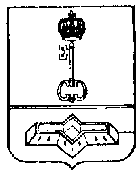 АДМИНИСТРАЦИЯ МУНИЦИПАЛЬНОГО ОБРАЗОВАНИЯШЛИССЕЛЬБУРГСКОЕ ГОРОДСКОЕ ПОСЕЛЕНИЕКИРОВСКОГО МУНИЦИПАЛЬНОГО РАЙОНАЛЕНИНГРАДСКОЙ ОБЛАСТИПОСТАНОВЛЕНИЕот 11.05.2021 № 188Приложение к  постановлению администрацииМО Город ШлиссельбургОт 11.05.2021  № 188Наименование Программы«Развитие физической культуры и спорта на территории муниципального образования Шлиссельбургское городское поселение Кировского муниципального района Ленинградской области на 2020-2022 годы» (далее – Программа)Заказчик ПрограммыАдминистрация МО Город Шлиссельбург: 187320, Кировский район, город Шлиссельбург, ул. Жука, дом № 5, глава администрации Желудов Артем Александрович, тел. 8-(813-62) – 77752Основание для разработки ПрограммыФедеральный закон  № 131-ФЗ  от  16.10.2003 «Об общих принципах организации местного самоуправления в Российской Федерации», Устав МО Город ШлиссельбургОтветственный исполнитель ПрограммыАдминистрация МО Город Шлиссельбург: 187320, Кировский район, город Шлиссельбург, ул. Жука, дом № 5, глава администрации Желудов Артем Александрович, тел. 8-(813-62) – 77752Ответственный за реализацию ПрограммыАдминистрация МО Город Шлиссельбург: 187320, Кировский район, город Шлиссельбург, ул. Жука, дом № 5, глава администрации Желудов Артем Александрович, тел. 8-(813-62) – 77752Цели Программы- создание условий для удовлетворения потребностей населения в сфере физической культуры, спорта и туризма; – сохранение и приумножение организации досуга, участия в различных видах отдыха и укрепления здоровья; - обеспечение свободы доступа и прав граждан на участие в развитии физической культуры и спорта; - повышение уровня здорового образа жизни.Основные Задачи Программы- улучшение физической подготовленности, физических качеств населения; - повышение спортивных результатов с учётом индивидуальных способностей в избранном виде спорта; - подготовка спортсменов высокой квалификации; - формирование сборных команд и обеспечение их целевой подготовки к соревнованиям вышестоящего уровня; - обеспечение условий для развития на территории муниципального образования массовой физической культуры и спорта; - создание и организация работы спортивных секций по различным видам спорта; - осуществление  подготовки и проведения спортивных мероприятий, соревнований, спартакиад, эстафет, показательных выступлений, спортивных праздников для всего населения, поведение мастер-классов.Сроки реализации Программы2020-2022 годыБюджет финансирования Программы Бюджет МО Город ШлиссельбургОбъемы бюджетных ассигнований Программы:Всего по Программе:на 2020 год – 5 500,00   тыс. рублей;на 2021- 49 455 164,84 рублей;на 2022 - 47 064 285,71 рублей      Ожидаемые результатыПовышение качества физической культуры, спорта и туризма. Капитальный ремонт  технического  и технологического оборудования, позволяющая более широкую доступность в получении оздоровительных ценностей для населения, расширение возможностей проведения активного отдыха и укрепления здоровья, высокого уровня досуга, а также удовлетворения потребностей различных групп населения в сфере досуга, участия в различных видах активного отдыха и укрепления здоровья.  № п/пНаименование программных мероприятийАдрес выполнения работ На решение какой задачи направлено мероприятие, результатСрок реализации мероприятияСумма затрат на реализацию мероприятий  рублей, в том числеСумма затрат на реализацию мероприятий  рублей, в том числеОтветственный за реализацию мероприятия№ п/пНаименование программных мероприятийАдрес выполнения работ На решение какой задачи направлено мероприятие, результатСрок реализации мероприятияобластного бюджетаместного бюджета123456781Капитальный ремонт стадиона Ленинградская область,    г. Шлиссельбург,             ул. Октябрьская, д.2  Капитальный ремонт спортивных объектов202145 004 200,004 450 964,84Администрация МО Город Шлиссельбург1Капитальный ремонт стадиона Ленинградская область,    г. Шлиссельбург,             ул. Октябрьская, д.2  Капитальный ремонт спортивных объектов202242 828 500,004 235 785,71Администрация МО Город ШлиссельбургИТОГО87 832 700,008 686 750,55